CONFERENCIAS  INTERNACIONALESPROCESOS Y MATERIAS TEXTILES SOSTENIBLES - DESAFÍOS PARA LA CIENCIA Y LA INDUSTRIA- Mauricio de Campos de la USP de BrasilINNOVACIÓN DE MATERIALES FIBROSOS - Fernando Cunha. Universidad de Minho de Portugal FIBRAS TEXTILES VEGETALES DE LA AMAZONIA Y SUS APLICACIONES - Julia Baruque USP BrasilINDICADORES DE INNOVACION EN PYMES MANUFACTURERAS - Felipe Zapata Roldan. Estados UnidosMARKETING MULTICULTURAL CON TEJIDOS A MANO - Ruth TaylorCOOLHUNTING - Julieta Puhl. ArgentinaSISTEMA MODA - Dalia Gallico. ItaliaINNOVACION EMPRESARIAL, CLAVE DE LA COMPETITIVIDAD - Joaquin Alcazar. EspañaAPLICACIONES DE  NANOTECNOLOGIA SOBRE PRODUCTOS E INSUMOS TEXTILES."-Ana Elisa. ColombiaDESAFÍOS DEL ALGODÓN PARA EL FUTURO FRENTE A LAS FIBRAS SINTÉTICAS- Fernando Barros. FEI de Brasil	MARKETING MULTICULTURAL CON TEJIDOS A MANO- Ruth Taylor. Estados Unidos.INNOVACIÓN DE PRODUCTOS VESTIMENTARIOS PAR EL DESARROLLO DEL SECTOR TEXTIL – Mauricio Velásquez. UPB Colombia.CONFERENCIAS NACIONALES¿HACIA DÓNDE VA EL DENIM?PONENTE: AYELLEIN ALAYO“EL APORTE MILENARIO DEL PERÚ A LA INDUSTRIA TEXTIL DEL MUNDO"PONENTE: JOSÉ CARLOS CUENTAS-ZAVALA“FUNDO DE MEJORAMIENTO GENÉTICO DE ALPACAS - PACOMARCA”PONENTE: JORGE ALONSO BURGOS HARTLEY “OPORTUNIDADES Y POTENCIAL DEL DERECHO DE LA MODA O FASHION LAW”PONENTE: ANNALUCIA FASSION LLOSA “GESTIÓN Y INDICADORES DE INNOVACIÓN EN EL SECTOR TEXTIL Y CONFECCIONES”PONENTE: PATRICIA LARIOS“MAS ALLA DE LA INNOVACIÓN TECNOLÓGICA EN EL SECTOR TEXTIL”PONENTE: LUIS CHAVESCICLO DE PANELES.INNOVACIÓN EMPRESARIAL.INNOVACIÓN EN LA INDUSTRIA TEXTIL.COMERCIO: SITUACIÓN Y PARTICIPACIÓN EN EL MERCADO INTERNACIONAL.CADENA DE SUMINISTRO RESPONSABLE EN EL SECTOR TEXTIL Y CONFECCIONES: SITUACIÓN EN EL MERCADO NACIONAL .MODA Y SOSTENIBILIDAD.MESAS REDONDASSITUACION SOBRE LA INDUSTRIA TEXTIL PERUANA, VISION TECNICA EXTRANJERA.ANALISIS DEL SISTEMA TEXTIL Y CONFECCIONES: OPORTUNIDADES Y PROSPECTIVA.CURSOS ESPECIALIZADOS INTERNACIONALES.LEAN THINKING: CREAR IDEAS DE NEGOCIO- Joaquin Alcazar (España).ELEMENTOS DE DISEÑO-INNOVACIÓN Y PROCESO DE PRODUCTOS
Milán y Made in Italy. Elementos clave, Cambio y Oportunidades.- Dalia Gallico (Italia).DEFECTO EN TEJIDO DE PUNTO: CAUSAS, ANALISIS Y CORRECCION- Fernando Barros de Vasconcelos (Brasil).TRANSFERENCIA TECNOLOGICAFelipe Zapata Roldan (Colombia).CURSOS NACIONALESLA GESTION DE CALIDAD EN EL DESARROLLO DEL PRODUCTOPonente: Ing. Melva Rodríguez JaraSISTEMA LEAN PARA LA PEQUEÑA Y MEDIANA EMPRESAPonente : Ing. Rosa Agüero LunaAPRENDE CÓMO INNOVAR Y VENDER MÁSPonente : Joshua TejadaCOMO EMPRENDER TU NEGOCIO TEXTILPonente : Lety Lázaro SISTEMAS DIGITALES UTILIZADOS EN EL PATRONAJE INDUSTRIALPonente : Raúl Rondinel GESTIÓN Y ANÁLISIS DE MARCAS DE MODAPonente :  Briggite GiraudTRANSFERENCIA TECNOLOGICAPonente : Felipe Zapata Roldan (colombiano)	TENDENCIAS DE INNOVACIÓN EN CHINA Y MODELOS DE NEGOCIO EN LA INDUSTRIA TEXTILPonente : José Feliciano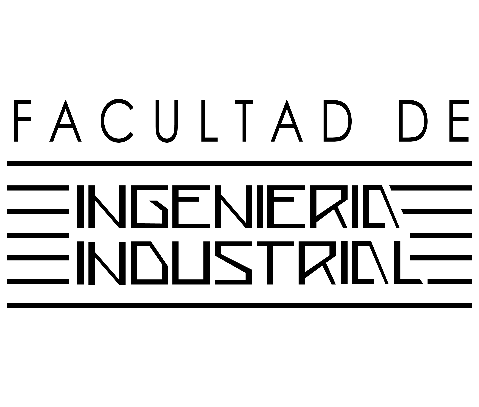 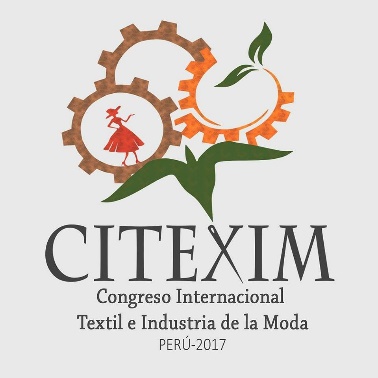 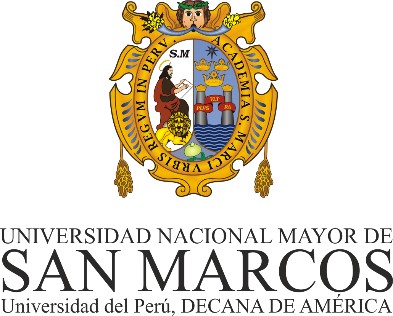 